HUMOR Z ZESZYTÓW 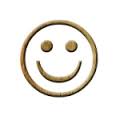 - Kto miał najłagodniejsze wiatry?- Bogini piękna – Niehera- Helios – bóg zbrojenia- Gdy Prometeusz i Zeus byli małżeństwem, zrywali jabłka.- Kora była władczynią roślinności.- W Biblii jest Księga Urodzaju.Zebrała Magdalena PlebańczykKONKURSY SZKOLNEZachęcamy wszystkich uczniów do wzięcia udziału w licznych konkursach, do których przystępuje nasza szkoła. Informacje można znaleźć na stronie internetowej http://sp355.waw.pl/Ogłoszenia wiszą także na tablicach informacyjnych. Dziękujemy wszystkim uczniom, którzy do tej pory uczestniczyli w takich wydarzeniach. A gratulujemy tym, co uzyskali wysokie miejsca! Dzięki Wam nasza szkoła ma szanse zaistnieć wśród innych placówek. NUMER 3; luty 2015ZACZĄŁ SIĘ DRUGI SEMESTR!A JAK ZAKOŃCZYLIŚMY PIERWSZY?WYSOKO!!!ŚREDNIA SZKOŁY – 4,32NAJLEPIEJ UCZĄCĄ SIĘ GRUPĄ ZE ŚREDNIĄ 4,7 JEST KLASAIVB „Zima w Mieście” w naszej szkolePo raz pierwszy w naszej szkole podczas ferii zimowych miała miejsce akcja „Zima w Mieście”. Przez całe dwa tygodnie szkoła zapewniała mnóstwo  atrakcji. Ja również uczestniczyłam w tych  zajęciach.Jestem   ogromnie zadowolona! Najmłodsze klasy  spędzały swój czas na wycieczkach,  na przykład do Eldorado. Dzieciaki mogły tam beztrosko bawić się i skakać.  Zorganizowano także wyjście na basen, gdzie można było pluskać się i pływać. Dzieci odważne i niemające lęku wysokości sprawdzały swoje umiejętności na ściance wspinaczkowej. Można było też poćwiczyć celność na kręgielni a miłośnicy kina mogli obejrzeć przygody przezabawnego misia Paddingtona z podróży do Anglii . A dla lubiących zimowe sporty były wyjścia na lodowisko.Spotkały nas też słodkie atrakcje w postaci własnoręcznie robionych lizaków w manufakturze cukierków „Cukrowa Sowa”. Każdy z uczestników wycieczki otrzymał certyfikat „Małego Cukiernika”.Zima w mieście to nie tylko zabawa, ale również zdobywanie potrzebnej wiedzy. Dlatego, w ramach zajęć edukacyjnych odwiedziła nas Straż Miejska, która zorganizowała na sali gimnastycznej miasteczko ruchu drogowego. Można było sprawdzić swoje umiejętności jazdy rowerem . Policja wodna natomiast, opowiedziała nam jak należy zachowywać na lodzie a w razie wpadnięcia pod lód, jak zareagować. Zajęcia uważam za bardzo pouczające. Czasami taka wiedza może uratować nam życie. Moim najlepszym dniem spędzonym na  akcji „Zima w Mieście”, był dzień w którym, zorganizowano wyjazd do Legionowa do Laser-War. Odbył się tam prawdziwy pojedynek na lasery. Było wspaniale. Wróciłam pełna wrażeń.  Ferie zimowe w naszej szkole były naprawdę cudowne. Zachęcam wszystkie dzieci do uczestnictwa w akcji za rok.Maura Milczarek VaBiblioteka już otwarta!Pod koniec grudnia w naszej szkole została otwarta biblioteka.  Można w niej wypożyczyć lektury  a także dużo książek historycznych, przygodowych, fantastycznych. Systematycznie księgozbiór będzie się powiększać. W wypożyczalni mamy również dostęp do komputera, z którego pomocą możemy łatwo odrobić pracę domową. Jeśli chcesz poczytać bądź wypożyczyć książkę, przyjdź do znajdującej się na drugim piętrze biblioteki, a tu na pewno znajdziesz coś dla siebie.Wiktoria Kucharska 5aDzień koloru9 lutego br. w naszej szkole obchodziliśmy Imieniny miesiąca, jak zawsze zakładaliśmy element jakiegoś koloru, w tym dniu był to szary. Większość społeczności szkolnej miała na sobie coś w tym kolorze. Niebawem zostaną ogłoszone wyniki sprawdzimy, która klasa najbardziej się zaangażowała w co miesięczną akcję. W marcu kolorem miesiąca będzie pomarańczowy. Zachęcamy do wzięcia udziału w tej akcji. Walentynki - święto zakochanychWalentynki (ang. Valentine's Day) – coroczne święto zakochanych przypadające 14 lutego. Nazwa pochodzi od św. Walentego, którego wspomnienie liturgiczne w Kościele katolickim obchodzone jest również tego dnia.Zwyczajem w tym dniu jest wysyłanie listów zawierających wyznania miłosne (często pisane wierszem). Na Zachodzie, zwłaszcza w Wielkiej Brytanii i Stanach Zjednoczonych, czczono św. Walentego jako patrona zakochanych. Dzień 14 lutego stał się więc okazją do obdarowywania się drobnymi upominkami.Walentynki są obchodzone w południowej i zachodniej Europie od średniowiecza. Europa północna i wschodnia dołączyła do walentynkowego grona znacznie później.Pomimo katolickiego patrona tego święta, czasem wiązane jest ono ze zbieżnym terminowo zwyczajem pochodzącym z Cesarstwa Rzymskiego, polegającym głównie na poszukiwaniu wybranki serca, np. przez losowanie jej imienia ze specjalnej urny. Współczesny dzień zakochanych nie ma jednak bezpośredniego związku z jednym konkretnym świętem starożytnego Rzymu, choć jest kojarzony z takimi postaciami z mitologii jak Kupidyn, Eros, Pan czy Juno Februata.Kinga Kurowska Va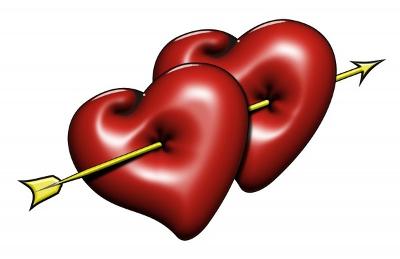 Tłusty czwartekTłusty Czwartek w tym roku obchodziliśmy 12 lutego.  Historia tego święta sięga Starożytnego Rzymu , bawiono się wtedy , aby powitać wiosnę  a pożegnać zimę . Jedzono wtedy tłuste mięsa popijane alkoholem              i pączki z ciasta chlebowego . Były one słone i nadziane słoniną . Tłusty Czwartek wypada w ostatni czwartek przed Wielkim Postem . Nie wypada w ten sam dzień co roku . Tradycja pączków na słodko pojawiła się w Polsce w XVI wieku .  Dawniej przygotowując te słodkie drożdżówki wkładano do nich orzechy oraz migdały . Przesądy pączkowe : 1. Kiedy osoba znajdzie pączka z "niespodzianką" to będzie się cieszyła szczęściem przez całe życie. 2. Osoba , która nie zje w Tłusty Czwartek ani jednego pączka będzie miała niepowodzenie w przyszłości .Cechy idealnego pączka : - pulchność - świeżość - miękkość- nadzienie…Mikołaj Załęski VIA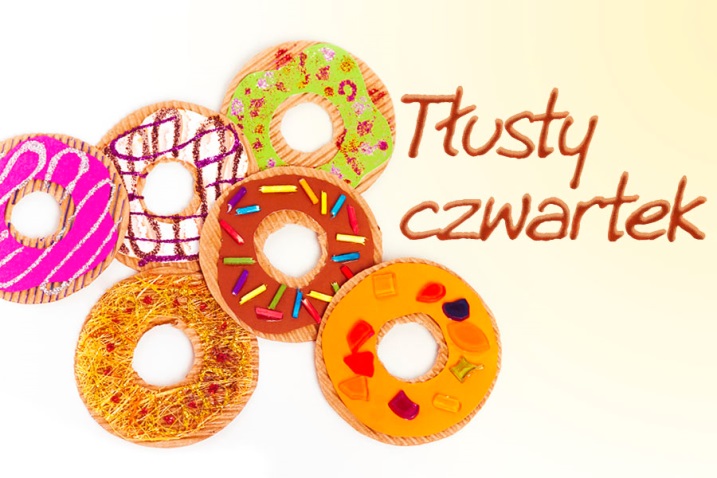 Poznaj swego nauczyciela. Część 3.Najbardziej żywiołowa nauczycielka!Iwona KargulewiczIle ma pani lat?62 : ( 52-42) *(21+2) + ( 112-27 ) = ?Czy posiada Pani w domu jakieś zwierzęta?-Od dziesięciu lat mam ryby w 240 litrowym akwarium. Głównie skalary i neonki. Jaki jest pani ulubiony kolor?-Zielony. Czy dostała Pani kiedyś dwójkę z matematyki?- Oczywiście, za to, że podpowiadałam koledze na sprawdzianie, więc absolutnie nie wolno tego robić. Ha! Ha! Ha!Jak spędziła Pani ferie zimowe ? - W domu. Chodziłam z moimi dziećmi na lodowisko i  basen. Byliśmy również na przedstawieniu teatralnym i w kinie. Było super! Szkoda  że tak szybko  ferie się skończyły.Pani największe marzenie to…?- Bardzo chciałabym zwiedzić Portugalię. Chciałabym również zamieszkać w większym mieszkaniu lub domku.Wspominała Pani o swoich dzieciach…? -Tak, mam dwójkę  dzieci. Dziesięcioletniego syna i siedmioletnią córkę.Dziękujemy za udzielenie wywiadu.                                                                                                                                         Maura Milczarek VA                                                                                                                                         Wiktoria Kucharska VABal karnawałowy Tegoroczny bal karnawałowy odbył się w naszej szkole w tłusty czwartek 12. lutego, w godzinach 17.00-19.00.Dyskoteka przeznaczona była dla klas 4-6. Nasi młodsi koledzy i koleżanki bawili się wspaniale dzień wcześniej, a klasy zerowe 10. lutego. Na bal można było się przebrać w dowolną postać fikcyjną lub historyczną, wiele osób nie miało przebrań, ale i tak wyglądali znakomicie. Każdy świetnie się bawił – niezależnie od stroju w jakim przyszedł. Było bardzo dużo nauczycieli, którzy także podrygiwali w rytm muzyki. Klasa 5a, do której chodzę, urządziła małą „bitwę” na taniec pomiędzy dziewczyny       i chłopców. Wyniku nie ustalono,  ponieważ wiele osób było nieśmiałych. W zabawie brało udział wiele osób, ale nasz sektor (wydzielona część sali gimnastycznej) był duży, więc nie było problemu aby wszystkich pomieścić. Na tej dyskotece zaniechano składania dedykacji, ponieważ ostatnim razem było po prostu za dużo chętnych do ich złożenia i nie wszyscy zdążyli je usłyszeć. Były również przerwy (dla każdej klasy oddzielna) na uzupełnienie płynów, a wody starczyło dla każdego spragnionego. Sektor był bardzo ładnie przystrojony balonami, nie zabrakło również nieodzownych laserów. Myślę, że dyskoteka była dla wszystkich udana i przyjemna.Około godziny 19.00 Pani Anna Olejniczak podziękowała za przybycie na bal karnawałowy i za ładną zabawę na dyskotece. Każdy był zmęczony po długim tańcu na parkiecie i do domu wracał ostatkiem sił.Sara Szamborska Va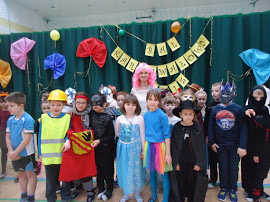 